Ansökan om certifiering tvärprofessionella läkemedelsgenomgångarFormell kompetensReell kompetensVarför vill du arbeta med detta?Datum och ort:		_______________________________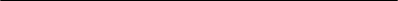 Underskrift sökande			Underskrift verksamhetsansvarig		______________________________________Titel, namnförtydligande sökande		Titel, namnförtydligande verksamhetsansvarigAnsökan skickas in av verksamhetsansvarig till lakemedelsradet@skane.se. Märk mailet med ”Certifiering läkemedelsgenomgång”. Säkerställ att alla fält är ifyllda i enlighet med specificerade exempel. Ofullständiga ansökningar kommer inte att behandlas.Namn sökande:RSID eller personnummer:Specialistexamen (årtal samt examen)Genomgångna utbildningar inom området läkemedel och äldre (vilka och årtal)Arbetslivserfarenhet avseende läkemedelsbehandling av äldre (Erfarenhet av exempelvis hemsjukvård, särskilt boende, geriatriska patienter på sjukhus)Övrig erfarenhet kring äldres läkemedelsbehandling, läkemedelsgenomgångar(Omfattning av genomförda läkemedelsgenomgångar, Typ (basala/tvärprofessionella), Tillsammans med vem/vilka kliniska farmaceuter (namn))